River Grove Public Library District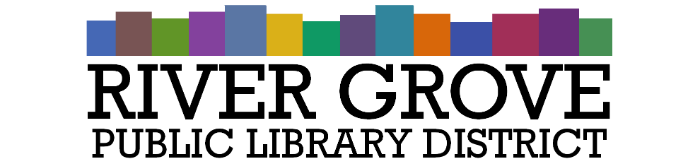 8638 W Grand AveRiver Grove, IL 60171708.453.4484Board Meeting Agenda Date:		4/10/2024Time:		6:30pmPlace: 		Library – Youth RoomCALL TO ORDERGUESTSOPEN HEARINGAPPROVAL OF MINUTESGeneral Board Minutes – March 13, 2024CORRESPONDENCETREASURER’S REPORTApproval of March 2024 Treasurer’s ReportBILLS FOR APPROVALApproval of Bills presented in April 2024Approval of DAE Group invoice for $17,500PRESIDENT’S REPORTPresident Conway’s ReportLIBRARY STATUS REPORTDirector’s Report Pilar Shaker’s introduction and three-month planCOMMITTEE REPORTSBUILDINGS AND GROUNDS OLD BUSINESSNEW BUSINESSApproval of Budget 2024-2025Approval of the IMRF Notice of Appointment of Authorized Agent for Pilar ShakerAuthorize Pilar Shaker to access and manage the bank account for maintenance of library financesPUBLIC COMMENTSEXECUTIVE SESSIONADJOURNMENT